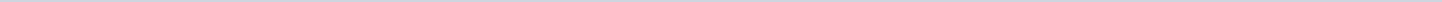 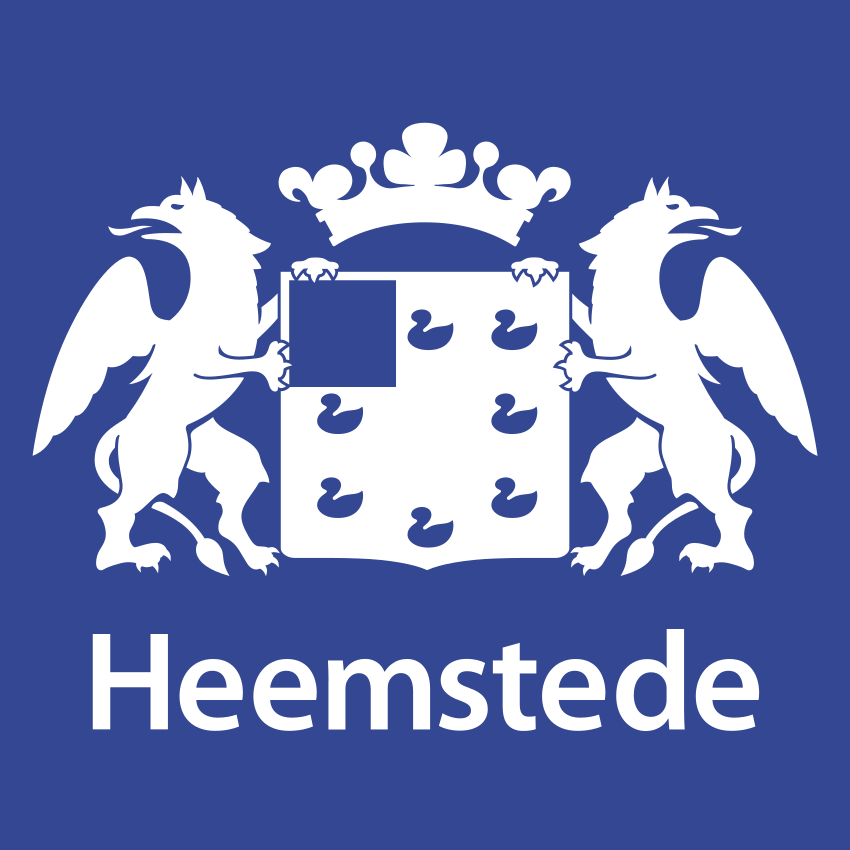 Gemeente HeemstedeAangemaakt op:Gemeente Heemstede29-03-2024 11:56Collegeberichten117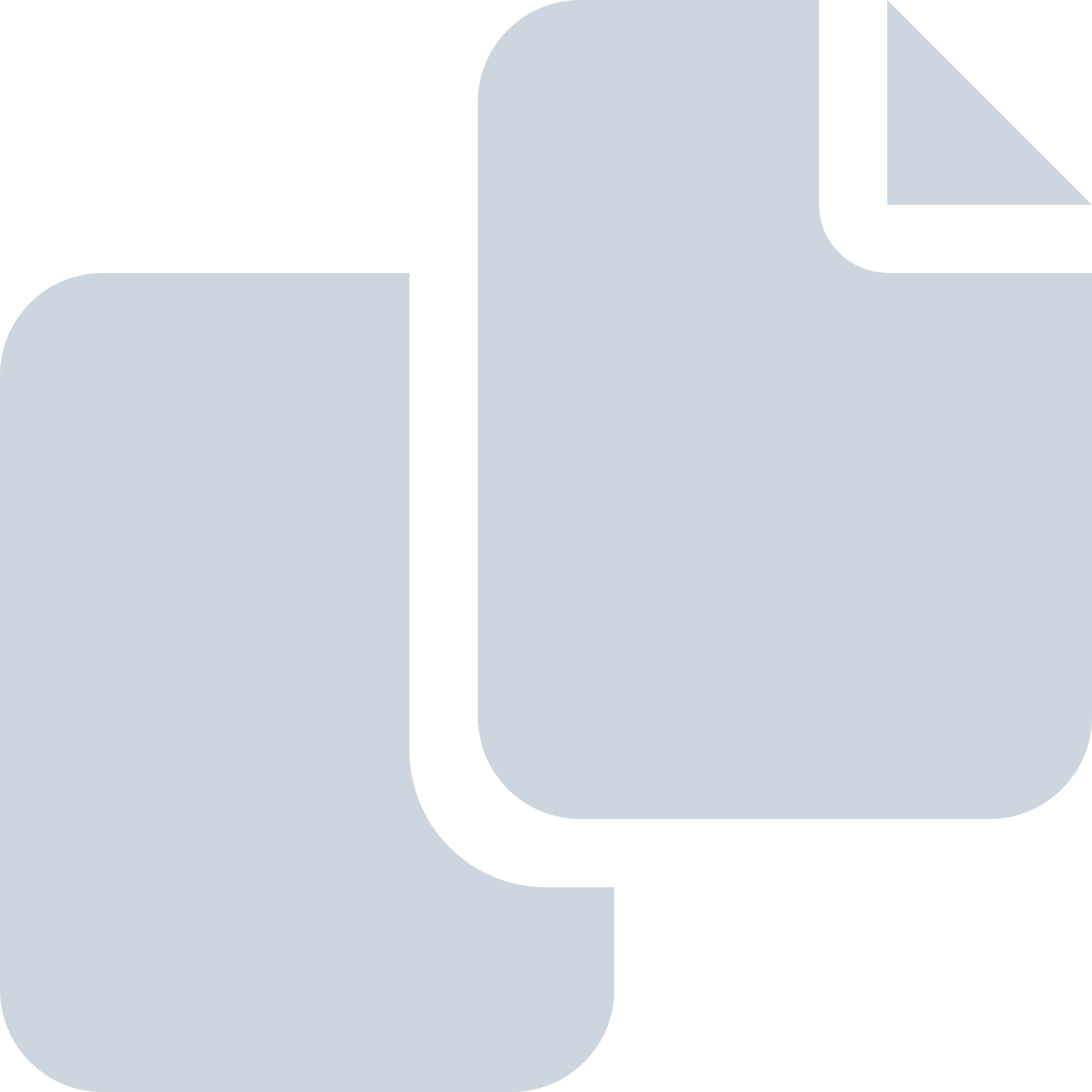 Periode: 2020#Naam van documentPub. datumInfo1.20 115 Stand van zaken coronacrisis Heemstede24-12-2020PDF,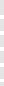 224,16 KB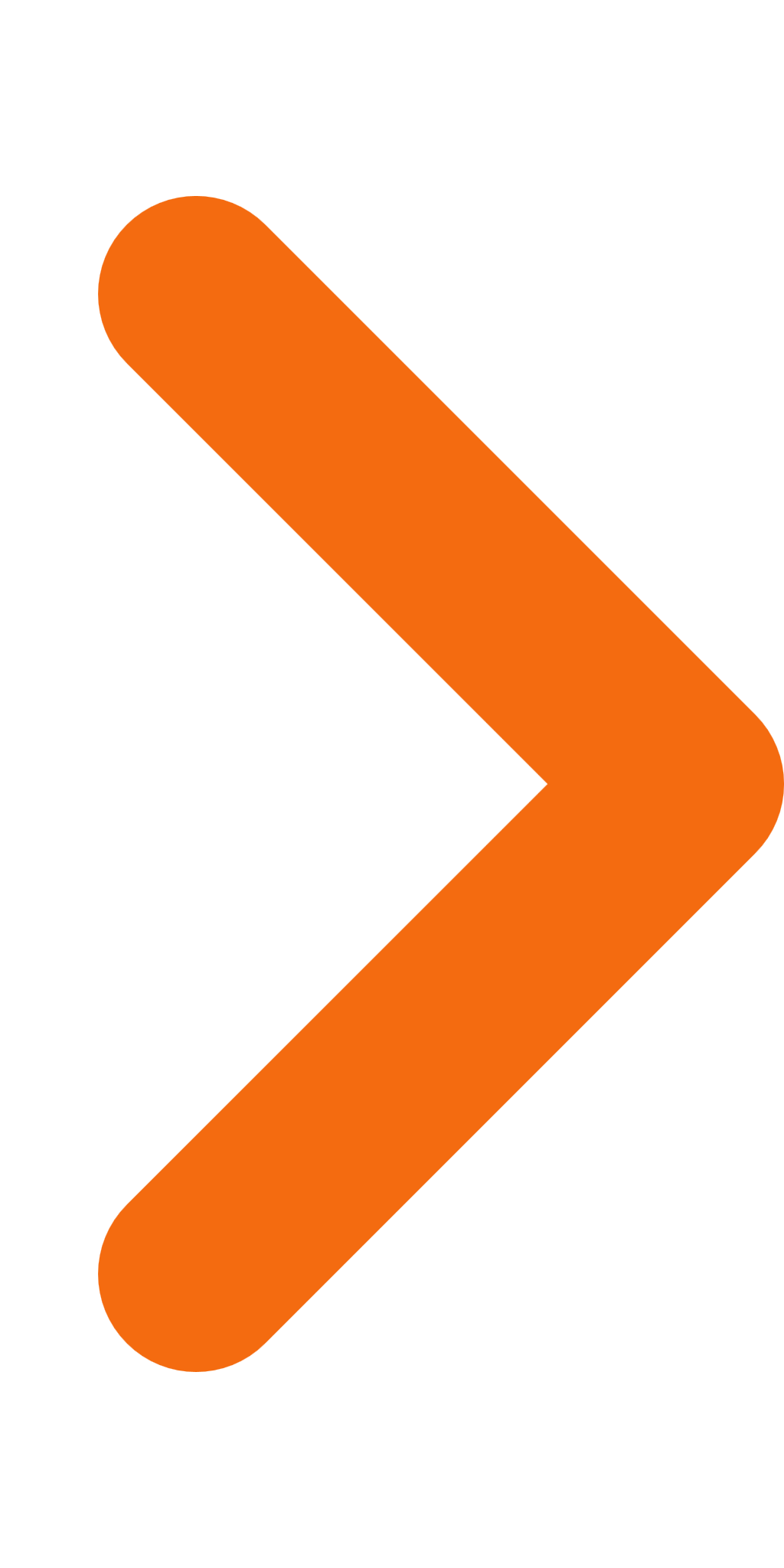 2.21 114 Beantwoording VVD vraag over Spaarne Gasthuis tender22-12-2020PDF,118,82 KB3.20 112 Fietspad Kerklaan-oost en kruising Provinciënlaan - Kerklaan18-12-2020PDF,125,03 KB4.20 110 Coronacrisis lockdown 16 december 202016-12-2020PDF,190,12 KB5.20 109 Oninbare vorderingen gemeente16-12-2020PDF,116,64 KB6.20 108 Laadinfrastructuur Heemstede11-12-2020PDF,151,74 KB7.20 107 Stand van zaken coronacrisis Heemstede11-12-2020PDF,200,73 KB8.20 106 Stand van zaken invoering ja-ja sticker10-12-2020PDF,68,09 KB9.20 105 Overzicht amendement en moties begroting 202104-12-2020PDF,840,73 KB10.20 104 Nieuwe woondocumenten01-12-2020PDF,417,80 KB11.20 103 Stand van zaken coronacrisis Heemstede - 27 november 202027-11-2020PDF,154,07 KB12.20 102 Mailing `Groot Onderhoud Heemsteedse Dreef asfaltonderhoud'25-11-2020PDF,118,72 KB13.20 101 Rapportage digipanel jaarwisseling25-11-2020PDF,1,12 MB14.20 100 Stavaza komgrens Cruquiusweg19-11-2020PDF,19,49 KB15.20 099 Stand van zaken Belvedere nov 202017-11-2020PDF,19,54 KB16.201113 Collegebericht 20 097 Reactie college op rapport Afvalbeleid13-11-2020PDF,146,49 KB17.20 098 stand van zaken coronacrisis Heemstede 13 november 202013-11-2020PDF,178,09 KB18.20 096 Tussentijdse resultaten Paswerk en planning Participatiebedrijf10-11-2020PDF,114,10 KB19.20 095 Stand van zaken coronacrisis Heemstede 6 november 202006-11-2020PDF,160,85 KB20.20 094 Stand van zaken uitvoering IHP oktober 202003-11-2020PDF,226,65 KB21.20 093 Stand van zaken coronacrisis Heemstede - 30 oktober30-10-2020PDF,500,79 KB22.20 092 Stand van zaken coronacrisis in Heemstede 23 oktober 202023-10-2020PDF,498,20 KB23.20 091 Beantwoording vraag D66 inzake 5G21-10-2020PDF,154,69 KB24.20 090 SvZ Ontwikkeling Haven van Heemstede21-10-2020PDF,293,82 KB25.20 089 Nieuwe opzet gemeentelijke informatiepagina in huis-aan-huisblad20-10-2020PDF,116,39 KB26.20 088 Stikstofdepositie en projecten20-10-2020PDF,412,52 KB27.20 087 reactie College op raadsmemo criteria ambtelijke samenwerking16-10-2020PDF,531,90 KB28.20 087 reactie College op raadsmemo criteria ambtelijke samenwerking16-10-2020PDF,531,90 KB29.20 086 Stand van Zaken bedrijveninvesteringszone (BIZ) Heemstede Centrum13-10-2020PDF,21,88 MB30.20 085 Pact voor uitstroom12-10-2020PDF,695,76 KB31.20 084 Stand van zaken coronacrisis Heemstede09-10-2020PDF,507,79 KB32.20 072 Informatie stand van zaken overeenkomst AEB08-10-2020PDF,151,80 KB33.20 083 Stand van zaken Stimuleringsbudget en Heemstede maakt mogelijk06-10-2020PDF,199,56 KB34.20 082 Datalek Kenter Jeugdhulp06-10-2020PDF,197,93 KB35.20 081 Stavaza evenementen najaar 202006-10-2020PDF,193,92 KB36.20 080 AHC Stedin update langetermijnfinanciering oktober 202002-10-2020PDF,144,04 KB37.20 079 Oversteek Adriaan Pauwlaan sept 202030-09-2020PDF,138,64 KB38.20 078 Fietsers en de anderhalve meter samenleving29-09-2020PDF,122,71 KB39.20 077 stand van zaken coronacrisis Heemstede25-09-2020PDF,201,84 KB40.20 076 Antwoorden en Opmerkingen nav cie RUI sept 17 sept 202018-09-2020PDF,175,51 KB41.20 075 Stand van zaken nieuwe Belvedere09-09-2020PDF,19,29 KB42.20 074 Bestuursverslag 2019 Stopoz09-09-2020PDF,13,10 MB43.20 073 Stand van zaken coronacrisis in Heemstede04-09-2020PDF,383,36 KB44.20 071 Overzicht uitvoering IHP augustus 202019-08-2020PDF,546,73 KB45.200818 - Collegebericht 20 070 Woonakkoord Zuid-Kennemerland-IJmond18-08-2020PDF,294,13 KB46.20 069 Stand van zaken coronacrisis in Heemstede met bijlagen07-08-2020PDF,2,18 MB47.20 068 AHC Stedin update langetermijnfinanciering augustus 202007-08-2020PDF,4,79 MB48.20067 5G netwerk beantwoording schriftelijke vragen D6631-07-2020PDF,128,27 KB49.20 066 Stand van zaken Wegwijzer initiatief en participatie15-07-2020PDF,116,91 KB50.20 065 Kenter Jeugdhulp.doc14-07-2020PDF,220,71 KB51.20 064 Voortgang digipanel jaarwisseling13-07-2020PDF,385,79 KB52.20 063 Campagne Vluchtelingenkinderen10-07-2020PDF,163,33 KB53.20 062 Planning Omgevingswet juli 202009-07-2020PDF,650,14 KB54.20 061 Financiele consequenties Heemstede compensatiepakket 542 miljoen euro Rijksoverheid coronacrisis09-07-2020PDF,184,80 KB55.20 060 Aangepaste planning BIZ traject08-07-2020PDF,134,90 KB56.200703 Collegebericht 20 059 Aandelen Meerlanden03-07-2020PDF,306,32 KB57.20 058 Korrels kunstgrasvoetbalvelden nav vraag mw. Brouwers VVD29-06-2020PDF,86,14 KB58.20 057 Verdiepend onderzoek impact corona crisis24-06-2020PDF,545,46 KB59.20 056.1 bijlage Zienswijze BRS op de Luchtvaartnota d.d. 18 juni 202019-06-2020PDF,305,45 KB60.20 056  inspraak Luchtvaartnota (633044)19-06-2020PDF,138,79 KB61.20 055 Bericht BNG Bank 15 juni 2020 over leningenportefeuille Heemstede19-06-2020PDF,204,33 KB62.20 054 Actualiteiten 5G17-06-2020PDF,227,17 KB63.20 053 Stand van zaken coronacrisis 12 juni 202012-06-2020PDF,102,77 KB64.20 050 Komgrens Cruquiusweg12-06-2020PDF,140,60 KB65.20 051 Inrit Slottuin10-06-2020PDF,207,04 KB66.20 050 Komgrens Cruquiusweg10-06-2020PDF,140,60 KB67.20 049 Gecertificeerde instellingen en tijdregistratie (Jeugdwet)09-06-2020PDF,125,40 KB68.20 048.2 Kamerbrief over financiele impact corona-maatregelen op medeoverheden 28 mei 202009-06-2020PDF,297,96 KB69.20 048.1 Meicirculaire gemeentefonds 2020 29 mei 202009-06-2020PDF,1,44 MB70.20 048 Meicirculaire 202009-06-2020PDF,193,62 KB71.20 047 Crisisstructuur Covid-1903-06-2020PDF,256,79 KB72.20 046 Stand van zaken coronacrisis 29 mei 202029-05-2020PDF,133,60 KB73.20 045 AHC Stedin update langetermijnfinanciering mei 202028-05-2020PDF,332,25 KB74.200527 Collegebericht 20 044 Kennisname van uitvoering aanpak afvalinzameling in de Haarlemmermeer27-05-2020PDF,9,01 MB75.20 042 Ganzenjacht26-05-2020PDF,60,42 KB76.20 040 Stand van zaken coronacrisis 15 mei 202015-05-2020PDF,193,94 KB77.20 039 Klanttevredenheidsonderzoek Participatiewet 201912-05-2020PDF,688,56 KB78.20 038 Stand van zaken coronacrisis 8 mei 202008-05-2020PDF,243,36 KB79.20 037 Stand van zaken Wet inburgering 202108-05-2020PDF,499,58 KB80.20 036 stand van zaken coronacrisis 1 mei 202001-05-2020PDF,173,21 KB81.200424 Collegebericht 20 033 Schaalvoordelen afvalbeleid24-04-2020PDF,396,80 KB82.20 035 Stand van zaken coronacrisis 24 april24-04-2020PDF,169,70 KB83.20 034 Oversteek Adriaan Pauwlaan - Herenweg24-04-2020PDF,77,56 KB84.20 032 Stand van zaken coronacrisis 17 april17-04-2020PDF,168,12 KB85.20 031 Periodiek overzicht uitvoering IHP april 202017-04-2020PDF,54,82 KB86.20 020.1 Beantwoording technische vragen CDA Manpadslaan16-04-2020PDF,170,12 KB87.20 020.2 Beantwoording aanvullende technische vragen CDA Manpadslaangebied14-04-2020PDF,98,75 KB88.20 030 Afdoen motie 'Maak bewoners wegwijs in duurzaamheid'10-04-2020PDF,1,11 MB89.20 029 Stand van zaken coronacrisis 10 april10-04-2020PDF,197,09 KB90.20 028 Proces inzet digipanel jaarwisseling07-04-2020PDF,61,20 KB91.20 027 Stand van zaken Coronacrisis 3 april03-04-2020PDF,216,11 KB92.20 026 Faillissement Hulpmiddelencentrum03-04-2020PDF,94,96 KB93.20 025 Stand van zaken coronacrisis 27 maart29-03-2020PDF,220,19 KB94.20 024 Collegebericht voortgangsrapportage RegioRijder mei 2019 - oktober 201919-03-2020PDF,313,34 KB95.20 023 Landelijke maatregelen bestrijding Coronavirus en gevolgen voor Heemstede13-03-2020PDF,268,13 KB96.20 022 Informatiebrief Stedin Groep06-03-2020PDF,1,83 MB97.20 021 Operatie Steenbreek06-03-2020PDF,37,69 KB98.20 020 Manpadslaangebied05-03-2020PDF,426,04 KB99.20 019 Komgrens Cruquiusweg05-03-2020PDF,167,75 KB100.20 018 Ontwikkelvisie Zuidwest Haarlem04-03-2020PDF,3,03 MB101.20 017 Stimuleringsbudget Heemstede maakt mogelijk - toezegging cie SAM februari 202022-02-2020PDF,2,69 MB102.20 016 Definitief oordeel Interbestuurlijk Toezicht Informatiebeheer 201919-02-2020PDF,1,37 MB103.20 015 Stand van Zaken Formule 117-02-2020PDF,164,20 KB104.20 014 Aanvullende info Meldingen overlast vuurwerk jaarwisseling 2019-202011-02-2020PDF,190,16 KB105.20 013 Verslag Lokaal Scenario Atelier RES Heemstede 21 januari 202009-02-2020PDF,750,06 KB106.20 012 beantwoording ICT nav managementletter 201908-02-2020PDF,216,70 KB107.20 011 Ontwikkelprogramma participatie stand van zaken07-02-2020PDF,287,34 KB108.20 010 Overzicht uitvoering IHP januari 202006-02-2020PDF,346,17 KB109.20 009 Correctie tarief Verordening Afvalstoffenheffing Heemstede 202005-02-2020PDF,959,68 KB110.20 008 Oversteek Adriaan Pauwlaan30-01-2020PDF,94,24 KB111.20 007 Stand van zaken Kenter Jeugdhulp30-01-2020PDF,50,64 KB112.20 006 BIZ Heemstede centrum planning23-01-2020PDF,214,06 KB113.20 005 Voortgang motie verhuiscoaching20-01-2020PDF,1.005,23 KB114.20 004 Stand van zaken overname Lijn 515-01-2020PDF,96,28 KB115.20 003 Glasvezel14-01-2020PDF,82,31 KB116.20 002 Jaarwisseling 2019-202009-01-2020PDF,107,65 KB117.20 001 Samenwerking adviesraden09-01-2020PDF,47,96 KB